新竹市107年國教輔導團海洋議題1.研習名稱【打開海洋藝文生活.培育教育美感素養】探究歷代海洋祕史與創作賞析一【打開海洋藝文生活.培育教育美感素養】探究歷代海洋祕史與創作賞析一2.研習地點青草湖國小青草湖國小3.研習時間2018/10/242018/10/244.研習人數36人36人5.研習活動內容講師:李衛國   現任旺宏電子綜合服務處處長一個偉大的靈魂一定要裝在一個健康的身體上，有健康的體魄才能有偉大的靈魂。從欣賞一幅畫～～維納斯的誕生，畫裡有維納斯、女神、泡沫…，左邊花神和風神，吹氣讓貝殼維納斯緩緩到岸邊，春神拿毯子讓他照起來（人間），畫裡代表著海洋文化。前言:中西海洋觀不同的小故事1龍舟競賽與世界水手節2複製古希臘三列槳座戰船奧林匹亞3西方對海洋歷史的重視—西班牙（安達魯西亞號）重現，歷史的教育4鄭和寶船到底有多大？5大陸對海洋歷史的重現～定遠級戰艦的重現6台灣唯一的海洋性格族群～達悟族的百年大船下水典禮總論:歷史／文化／藝術三者的意義與關係:1環境>產生藝術>形成文化>深化藝術>改變環境2大樹理論～～時間就是體驗的積累和延伸成為一棵大樹的五個條件:時間、不動、根基（向下長）、向上長、向陽光3藝術：是文化的一部分文化是人類活動時間的累積藝術是文化的開花歷史是文化的結果故宮是全世界第三大博物館，門票便宜鼓勵多去參觀。旺宏公司的佈置畫，掛創新現代版畫。4彩陶文化:從最單純到線條的增加、花形和魚形出現、碗裡有圖形，彩陶船形壺製作。彩陶人面像會讓人聯想到原住民婦女。5文化概念是人文教化。教化是共同規範產生、傳承、傳播及得到認同的過程和手段。傳統中國有華夷之辨，但是沒有culture的概念，沒有區別中國文化和外國文化的概念。6三層次說：文化實際上主要包括器物、制度、觀念三方面。具體包括語言、文字、習俗、思想、國力等。客觀說文化就是社會價值系統的總和。7藝術是人類文化起源之一，其對象有三種：原始人、土著／原住民、兒童舉例:維倫多夫維納斯、阿爾塔米拉洞窟8藝術起源的動機學說:模仿衝動說、遊戲衝動說、自我表現衝動說、裝飾說、勞動說、宗教說9藝術的目的一：無動機的目的人類對於和諧、平衡及節奏的本能神秘的經驗想像的表達儀式和象徵功能10藝術的目的二：有動機的目的舉例:交流、娛樂、前衛11藝術作為一自由區針對社會調查、顛覆或（和）無政府主義的藝術針對社會議題的藝術（比較良善）藝術在心理及治療上的目的以宣傳或商業化為其目的的藝術藝術是演化適合度的指標12海洋與中國文化命名和辭源徐福渡海帆船的浮世繪海洋歷史與文化華夏文明：中原文化與海濱文化的衝突講師:李衛國   現任旺宏電子綜合服務處處長一個偉大的靈魂一定要裝在一個健康的身體上，有健康的體魄才能有偉大的靈魂。從欣賞一幅畫～～維納斯的誕生，畫裡有維納斯、女神、泡沫…，左邊花神和風神，吹氣讓貝殼維納斯緩緩到岸邊，春神拿毯子讓他照起來（人間），畫裡代表著海洋文化。前言:中西海洋觀不同的小故事1龍舟競賽與世界水手節2複製古希臘三列槳座戰船奧林匹亞3西方對海洋歷史的重視—西班牙（安達魯西亞號）重現，歷史的教育4鄭和寶船到底有多大？5大陸對海洋歷史的重現～定遠級戰艦的重現6台灣唯一的海洋性格族群～達悟族的百年大船下水典禮總論:歷史／文化／藝術三者的意義與關係:1環境>產生藝術>形成文化>深化藝術>改變環境2大樹理論～～時間就是體驗的積累和延伸成為一棵大樹的五個條件:時間、不動、根基（向下長）、向上長、向陽光3藝術：是文化的一部分文化是人類活動時間的累積藝術是文化的開花歷史是文化的結果故宮是全世界第三大博物館，門票便宜鼓勵多去參觀。旺宏公司的佈置畫，掛創新現代版畫。4彩陶文化:從最單純到線條的增加、花形和魚形出現、碗裡有圖形，彩陶船形壺製作。彩陶人面像會讓人聯想到原住民婦女。5文化概念是人文教化。教化是共同規範產生、傳承、傳播及得到認同的過程和手段。傳統中國有華夷之辨，但是沒有culture的概念，沒有區別中國文化和外國文化的概念。6三層次說：文化實際上主要包括器物、制度、觀念三方面。具體包括語言、文字、習俗、思想、國力等。客觀說文化就是社會價值系統的總和。7藝術是人類文化起源之一，其對象有三種：原始人、土著／原住民、兒童舉例:維倫多夫維納斯、阿爾塔米拉洞窟8藝術起源的動機學說:模仿衝動說、遊戲衝動說、自我表現衝動說、裝飾說、勞動說、宗教說9藝術的目的一：無動機的目的人類對於和諧、平衡及節奏的本能神秘的經驗想像的表達儀式和象徵功能10藝術的目的二：有動機的目的舉例:交流、娛樂、前衛11藝術作為一自由區針對社會調查、顛覆或（和）無政府主義的藝術針對社會議題的藝術（比較良善）藝術在心理及治療上的目的以宣傳或商業化為其目的的藝術藝術是演化適合度的指標12海洋與中國文化命名和辭源徐福渡海帆船的浮世繪海洋歷史與文化華夏文明：中原文化與海濱文化的衝突6.研習心得、效益與收穫(含教師研習回饋意見)經由這次的研習初步了解海洋文化，在不同的歷史文化下，中西方海洋文化觀念的不同，影響著目前對海洋文化態度也不一樣。在講師帶領下，欣賞到許多藝術品，透過講師的講解，讓我們看見另一層面的藝術美和了解藝術品的由來。也獲得另一個重要觀念，一個偉大的靈魂一定要裝在一個健康的身體上，有健康的體魄才能有偉大的靈魂。經由這次的研習初步了解海洋文化，在不同的歷史文化下，中西方海洋文化觀念的不同，影響著目前對海洋文化態度也不一樣。在講師帶領下，欣賞到許多藝術品，透過講師的講解，讓我們看見另一層面的藝術美和了解藝術品的由來。也獲得另一個重要觀念，一個偉大的靈魂一定要裝在一個健康的身體上，有健康的體魄才能有偉大的靈魂。研習照片研習照片研習照片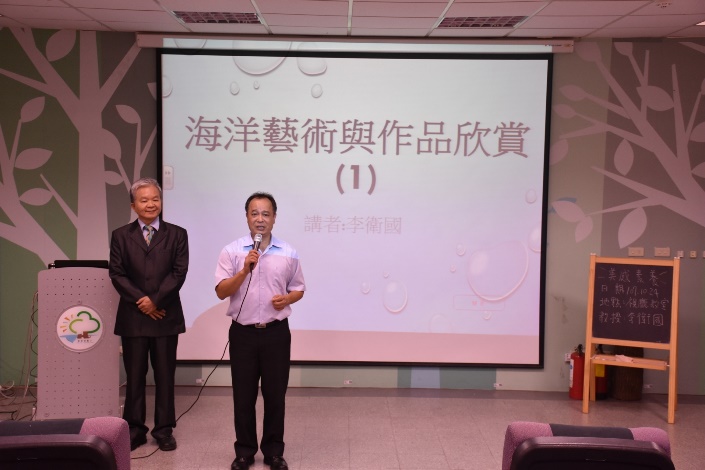 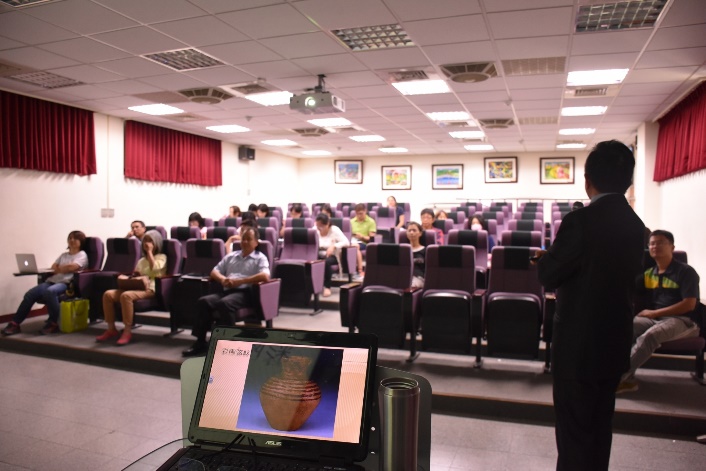 照片註解: 校長介紹講師。照片註解: 校長介紹講師。照片註解:大家一起來一場美的饗宴。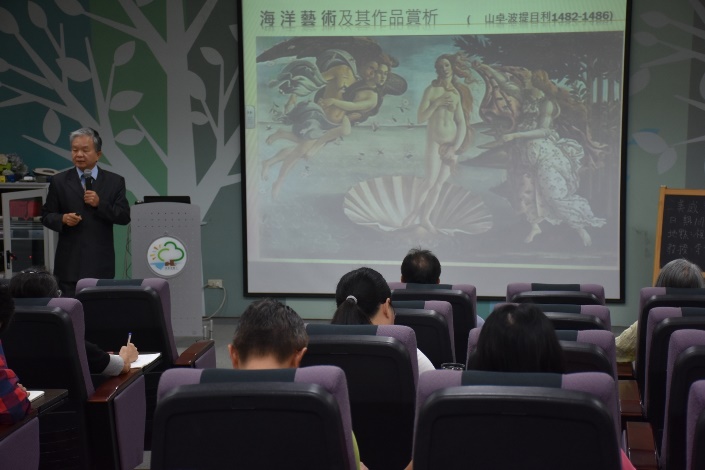 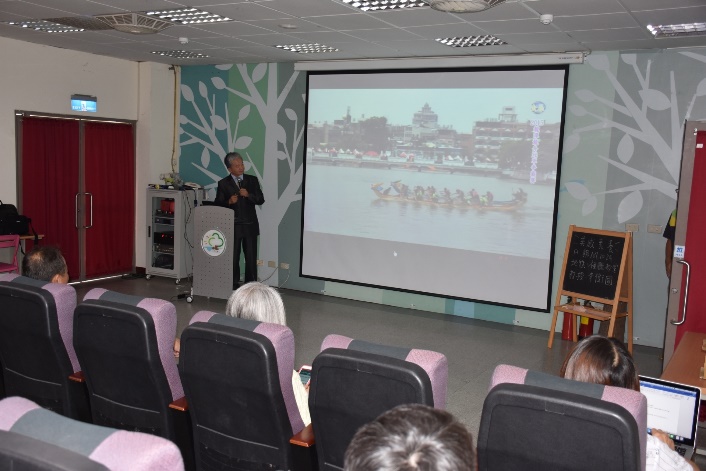 照片註解:從維納斯的誕生說起。照片註解:從維納斯的誕生說起。照片註解: 中國與台灣的龍舟競賽。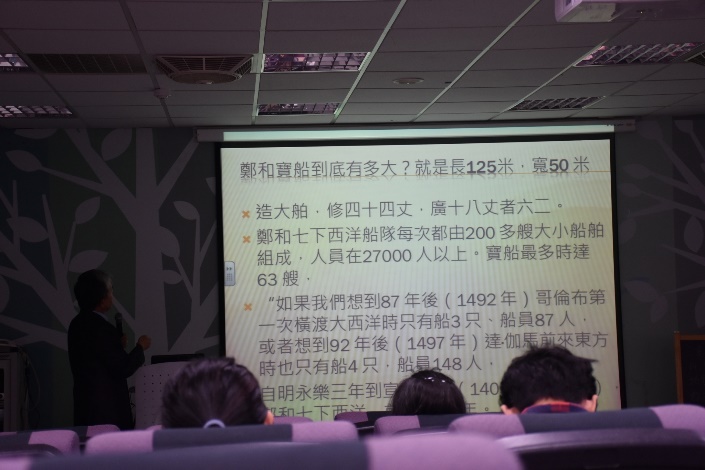 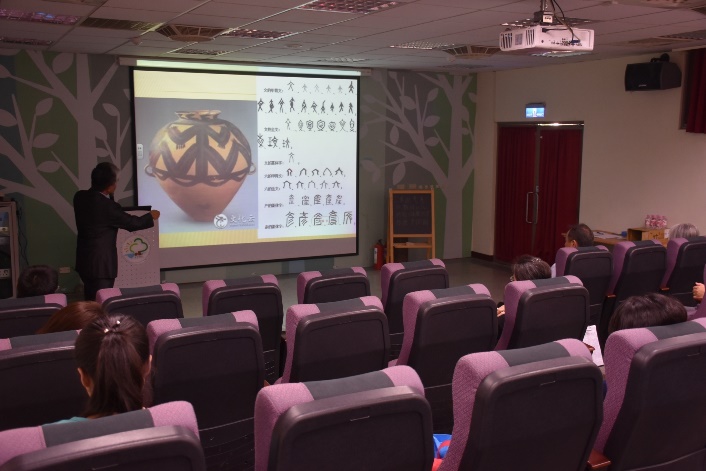 照片註解: 鄭和寶船有多大?照片註解: 鄭和寶船有多大?照片註解: 述說彩陶文化。